1112131415161718191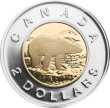 21222324252627282923132333435363738393414243444546474849451525354555657585956162636465666768696717273747576777879781828384858687888989192939495969798999102030405060708090100111213141516171819121222324252627282923132333435363738393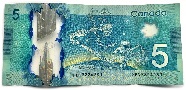 41424344454647484945152535455565758595616263646566676869671727374757677787978182838485868788898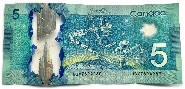 9192939495969798999102030405060708090100111213141516171819121222324252627282923132333435363738393414243444546474849451525354555657585956162636465666768696717273747576777879781828384858687888989192939495969798999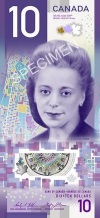 102030405060708090100111213141516171819121222324252627282923132333435363738393414243444546474849451525354555657585956162636465666768696717273747576777879781828384858687888989192939495969798999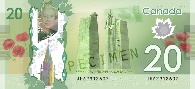 102030405060708090100